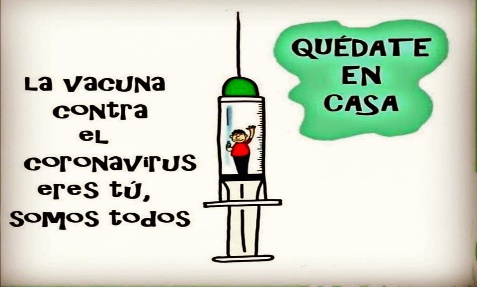                                 Liceo José Victorino Lastarria                                                 Rancagua                           “Formando Técnicos para el mañana”                                   Unidad Técnico-PedagógicaCORRECCIÓN GUÍAS QUÍMICA 1° MEDIOSemana 11: lunes 08 a viernes 12 de junio de 2020Objetivo: Retroalimentar los contenidos de las guías 1,2,3 y 4.0A17: Investigar experimentalmente y explicar, usando evidencias, que la fermentación, la combustión provocada por un motor y un calefactor, y la oxidación de metales, entre otras, son reacciones químicas presentes en la vida diaria, considerando: La producción de gas, la formación de precipitados, el cambio de temperatura, color y olor y la emisión de luz entre otros.La influencia de la cantidad de sustancias, la temperatura, el volumen y la presión de ellas.Su representación simbólica en ecuaciones químicas.Su impacto en los seres vivos y el entorno. INCENDIOS FORESTALES EN CHILESemana del 16 al 20 marzo de 20201.- Respuesta abierta y de opinión2. En la mayoría de los casos se produce por acción humana, ya sea por descuido o intencional, utilizando sustancias que permiten la combustión o quema de la vegetación provocando un gran daño en el ecosistema.3. Cambio Químico: Es aquel que se produce alterando la composición química, produciendo nuevas sustancias que no permiten volver a su estado original.Cambio Físico: Es aquel que se produce en forma superficial, no se altera su composición química por lo que vuelve a su estado original4. La combustión es toda reacción creada entre el material combustible el comburente, activado por una cantidad de energía, creando el desprendimiento de calor, tanto los materiales sólidos como los líquidos, sufren la destrucción de la estructura molecular. Para que se produzca la combustión, tiene que haber un comburente y un combustible.Las preguntas 1, 5. 6,7 son repuestas de opinión personal.CAMBIOS FÍSICOS Y QUÍMICOS DE LA MATERIA. Semana del 23 al 27 de marzo del 2020I. 1) Es un proceso natural de oxidación que generalmente sucede en los alimentos, convirtiéndolas en sustancias diferentes.2) Son cambios que sufre la materia tanto físicos como químicos.3) Es el cambio de posición de un cuerpo.4) Hacer que algo se divida en partes o trozos.5) Descomposición de la materia producto de microorganismos.6) Se produce cuando un objeto se extiende o se alarga.7) Es un tipo de reacción química en donde existe la presencia de oxígeno.8) Es la combinación de dos o más sustancias9) Reacción Química en donde participa un combustible y un comburente.II. 1. Físico                     6. Químico    2. Químico                 7. Químico    3. Químico                 8. Químico    4. Químico                 9. Químico    5. Físico                    10. QuímicoIII. 1.  Cambio Físico triturar el chocolate y Cambio Químico: Es el bizcocho.     2. Se produce un cambio físico ya que las frutas, la leche y el azúcar no sufren cambios estructurales,      3. Se produce cambio químico porque se desprenden burbujas que corresponden al CO2 que se produce al reaccionar el bicarbonato de Sodio con el ácido del limón.CAMBIOS FÍSICOS Y QUÍMICOS DE LA MATERIA. Semana del 30 de marzo al 3 de abril de 20201. Cambio físico, la papaya no altera su estructura química.2. Cambio químico, se produce un cambio en la estructura del metal.3. Se produce un cambio químico, el huevo se desnaturaliza.4. Es un cambio físico, se evapora.5. Cambio físico, la limadura de hierro conserva la estructura del hierro.6. Cambio químico, es producto de la combustión de la madera.7. Cambio químico, la acción de los microorganismos descomponen los tejidos del pescado.8. Es un cambio físico, las moléculas del perfume se desprenden del recipiente en donde se encuentra el perfume.9. Cambio químico, se extrae el oxígeno y se libera CO210. Es cambio químico, se produce un cambio en la estructura de la carne.11. Cambio químico, los átomos que participan, liberan electrones provocando energía calórica y luminosa.12. Es cambio físico, la cera de la vela se funde.13. Cambio químico, el azúcar a altas temperaturas cambia su estructura molecular.14. Cambio químico, se produce la descomposición de la miel15. Cambio físico, su estructura molecular se conserva.16. Cambio físico, el calor no afecta molecularmente al hierro.17.  Cambio físico, el azúcar se mezcla con el agua, y sus moléculas se conservan intactas,18. Cambio químico, los diferentes procesos digestivos, extraen los nutrientes de los alimentos.19. Cambio físico, el hielo se derrite, sigue siendo agua.MODELOS ATÓMICOSSemana del 06 al 10 de abril de 20201. Demócrito   Jhon         Joseph       Ernest        Niels Bohr    Arnold             Irwin460 a c a    Dalton       Thompon    Rutherford   1913       Sommerfeld     Schodinger370 a c.        1808         1897          1911                                  1916



denomino     átomos       átomos          sistema     modelo         número       modeloátomo           presentan   esfera de        atómico      atómico     cuántico 1   atómico                     forma          electrifica-       como         por niveles   orbitas    ondula-                     esférica       ción + y          sistema      de energía   diferente torio                                        electrones      planetarios                                        negativos       descubrió                                                               rayos Alfa,                                                               gamma y                                                                beta2. Leucipo menciona la existencia de partículas muy pequeñas que no se pueden dividir, los científicos utilizaron la experimentación para el estudio de la existencia del átomo.3. Que la materia está formada por átomo siendo una partícula tan pequeña.4. El premio Nobel es un premio honorificó otorgado por el gobierno de Suecia y se entrega a personas que aportaron e investigaciones sobresalientes.Se les otorgó este premio a John Dalton, Joseph Thomson, Ernest Rutherford, Niels Bohr, Irwing Schrodinger.5. La gran diferencia entre este y el anterior modelo es que en el de Rutherford los electrones giran describiendo órbitas que pueden estar a una distancia cualquiera del núcleo, mientras que en el modelo de Bohr sólo se pueden encontrar girando en determinados niveles.6. Según Planck y Einstein, la energía de un sistema no puede aumentar o disminuir continuamente, sino a saltos. El electrón se mueve en unas órbitas circulares permitidas (niveles de energía),lo que propone Bohr.7. Realizando estudios más profundos del átomo, tomando como base los modelos atómicos, se han hecho nuevos descubrimientos en cuanto al comportamiento de los electrones principalmente.8) En el modelo de Thompson el átomo está compuesto por electrones que se encuentran en una gran masa positiva, como las pasas incrustadas en un bizcocho.9. Opinión personal.10. Recuerda: Si no has enviado las respuestas de estas guías, cópialas en tu cuaderno o en un Word y envíamelas a mi correo.brunianto62@gmail.comCriterioDaltonThomsonRutherfordBohrChadwickCualidadLa materia está compuesta de átomosDescubrió la existencia del electrónEl átomo posee un núcleo central con carga positiva que contiene casi toda la masaPropone que los electrones giran alrededor del núcleo, en capas o niveles de energía Descubrió una partícula que no posee cargas eléctricas y que se encuentra en el núcleo del átomoPartículas Indivisible  Electrón Núcleo Protones-------------------------Neutrones Analogía -------------Budín de pasasSistema planetario--------------------------------------------